ОТЗЫВнаучного руководителя на выпускную квалификационную работумагистранта факультета социологии СПбГУ Голубева Максима Владимировича по теме «Букмекерские конторы в России: экономико-социологический анализ».За время обучения в магистратуре Голубев Максим Владимирович проявил себя самостоятельным и заинтересованным студентом. Для выпускной квалификационной работы им была выбрана мало разработанная проблема, находящаяся на стыке экономической социологии и социологии спорта. За два года он сумел овладеть необходимой теоретической литературой, чтобы квалифицированно подготовить, провести и проанализировать прикладное исследование по выбранной теме. В ходе работы были продемонстрированы навыки владения понятийно-категориальным аппаратом современной социологии, методологией и техникой проведения социологических исследований, умения делать выводы и обобщения. Основные задачи, поставленные в выпускной квалификационной работе, были выполнены. На замечания научного руководителя Голубев Максим Владимирович реагировал правильно. Вывод: представленное диссертационное исследование удовлетворяет требованиям, предъявляемым к выпускным квалификационным работам магистратуры по направлению 040100 «Социология» (профиль «Экономическая социология»), а ее автор, Голубев Максим Владимирович, заслуживает присвоения искомой квалификации магистра.Профессор кафедрыэкономической социологии,Д.соц.н.                                                                      М. В. Синютин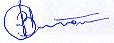 